内资、私营分公司注销登记办事指南 一、审批依据：《公司登记管理条例》(1994 年６月国务院令第 156 号公布,2016 年２ 月修订)第四十九条“分公司被公司撤销、依法责令关闭、吊销营业执照的， 公司应当自决定作出之日起３０日内向该分公司的公司登记机关申请注销登记	公司登记机关准予注销登记后，应当收缴分公司的《营业执照》。”二、审批条件：提交材料齐全，符合法定形式。三、申请材料：1、《分公司、非法人分支机构、营业单位登记（备案）申请书》。2、已领取纸质版营业执照的缴回营业执照正、副本。3、税务部门出具的企业清税文书（市场监管部门和税务部门已共享企业清税信息的，企业无需提交纸质清税证明文件）。四、审批程序：受理-核准-发放通知书-归档五、是否收费：否六、法定期限：15 日七、承诺期限：1 个工作日八、办理地点：莱西市行政审批服务局二楼综合受理窗口九、咨询电话：0532-66035771十、示范文本：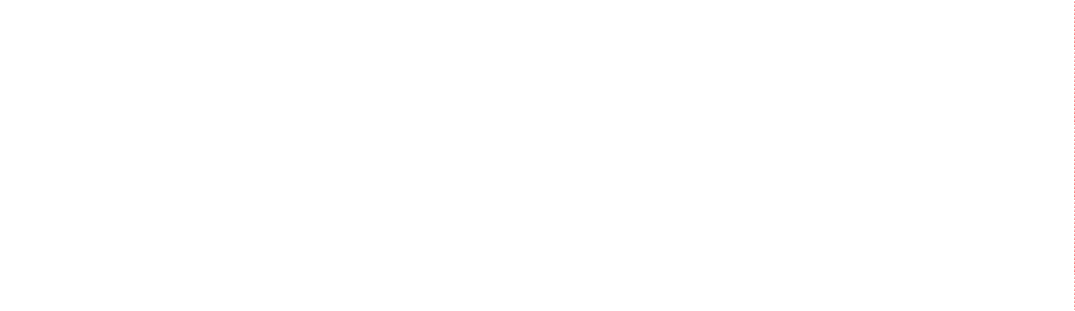 分公司、非法人分支机构、营业单位 总公司信息参照登记（备案）申请书	填写□基本信息（必填项）隶属企业 （单 位） 名    称 企业类型营业期限 青岛 XXX 有限公司有限公司/股份有限公司统一社会信用代码登记机关 XX年/长期 9137XXXXXXXXX XXXXXX局名    称 营业场所/ 经营场所 联系电话 青岛XXXXX有限公司第XX分店/分公司山东省青岛市胶州市XX街道XX路XX号XXXXXXXXX统一社会信用代码 （设立登记不填写） 邮政编码 9137XXXXXXXX266000□设立（仅限设立登记填写） 负 责 人 	 申领执照 □申领纸质执照 其中：副本 个（电子执照系统自动生成，纸质执照自行勾选） 分公司信息经营范围 （根据《国民经济行业分类》、有关规定和企业章程填写） (申请人须根据企业自身情况填写《企业登记政府部门共享信息表》相关内容。) 经营期限 资金数额 （分公司除外）                   万元 币种 □人民币   □其他  	 (合伙企业分支机构填写) □ 长 期 □ 年 □变更/备案	□非公司企业法人分支机构改制 变更/备案/改制事项	原登记内容	变更/备案/改制后登记内容 注：1、本申请书适用于分公司、营业单位、非法人分支机构、个人独资企业分支机构、合伙企业分支机构（以上类型包含内资和外资）申请设立、变更、注销、备案及非公司企业法人分支机构改制。 2、申请书应当使用A4纸。依本表打印生成的，使用黑色墨水钢笔或签字笔签署；手工填写的，使用黑色墨水钢笔或签字笔工整填写、签署。 □√指定代表/委托代理人（必填项） 1、同意□√不同意□核对登记材料中的复印件并签署核对意见；  委托权限2、同意□√不同意□修改企业自备文件的错误； 3、同意□√不同意□修改有关表格的填写错误； 4、同意□√不同意□领取营业执照和有关文书。请如实填写有效联系电话和邮箱 固定电话 XXXXXXX移动电话 XXXXXXXXXX（指定代表或者委托代理人身份证件复、影印件粘贴处） 复印件标注“与原件一致”由委托人本人签名标注日期指定代表/委托代理人签字：XX                                黑 色 签 字 笔 亲 笔 签 名 XXXX年XX月XX日 □申请人承诺（必填项） 依照相关法定程序要求的时间按照先本申请人和签字人承诺提交的材料文件和填报的信息真实有效，并承担相应的法律责任。 后顺序填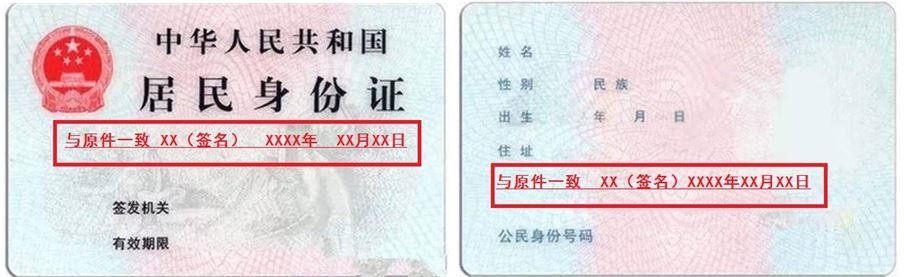 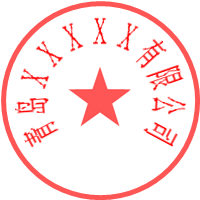 写日期 法定代表人（隶属企业投资人/合伙企业执行事务合伙人或委派代表）签字：XX 总公司法定代表人签字                                                                       隶属企业（单位）盖章                                                                         XXXX 年 XX 月 XX 日 依照相关法定程序要求的时间按照先后顺序填写日期 二、已领取纸质版营业执照的缴回营业执照正、副本。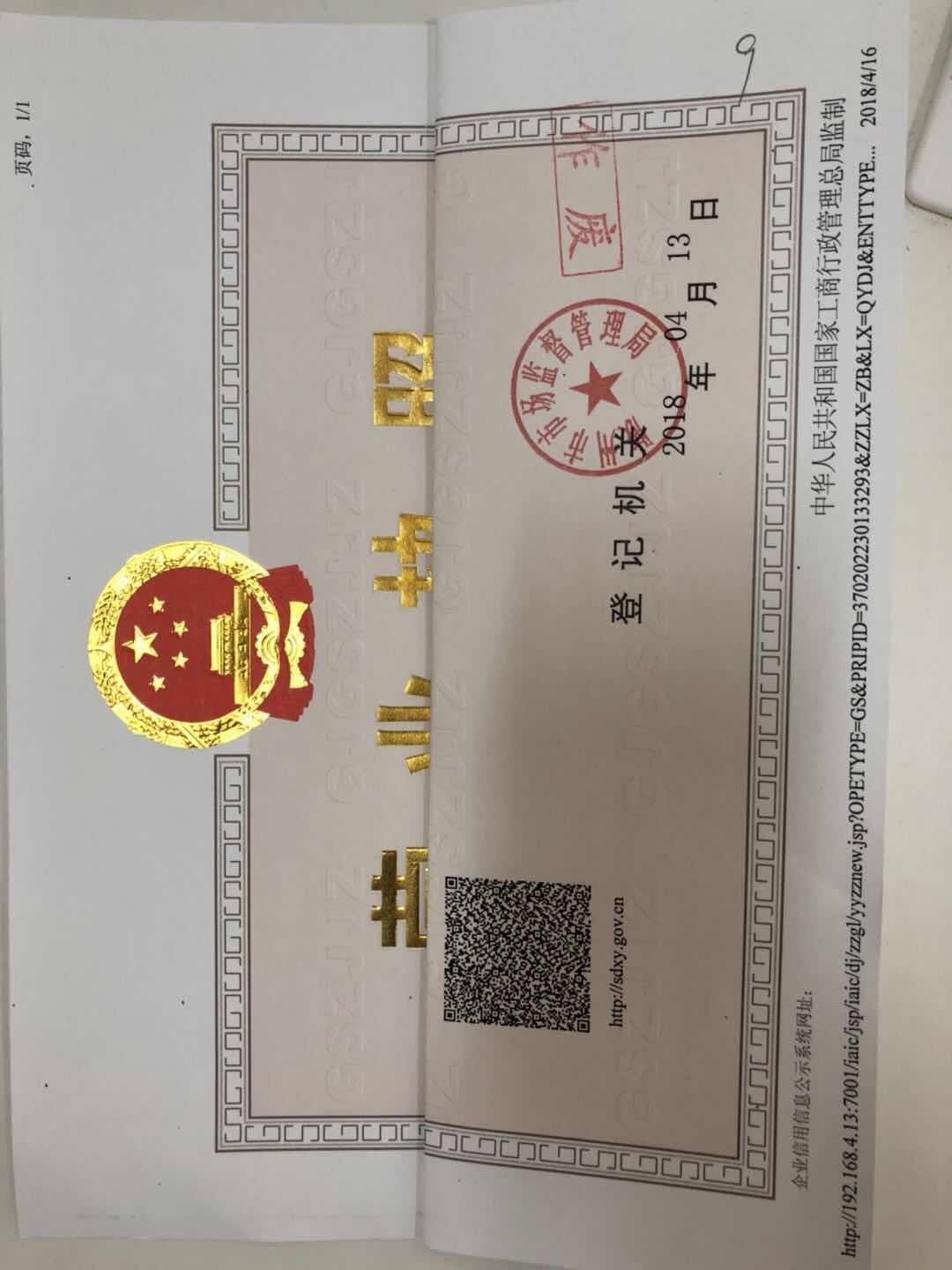 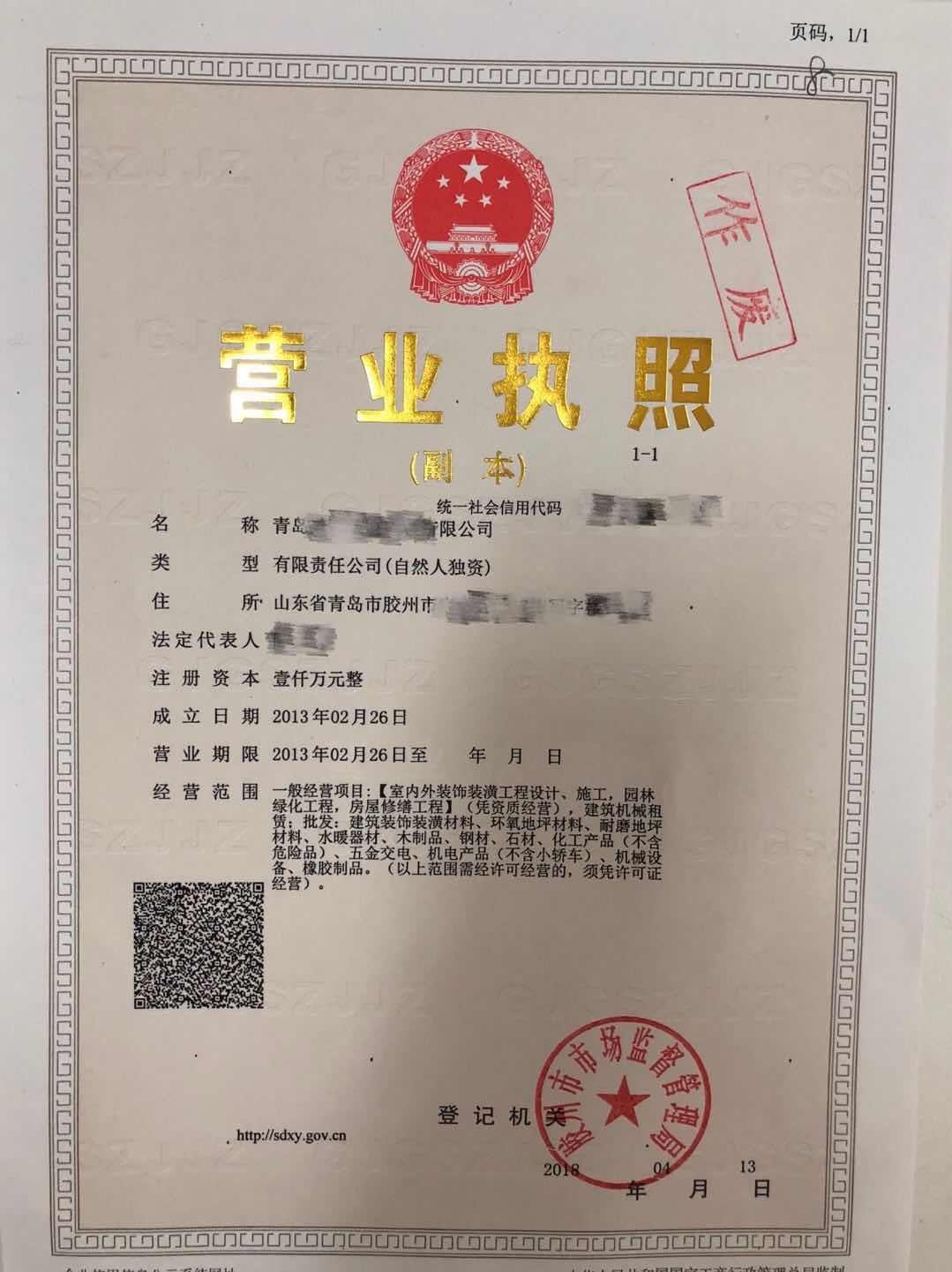 三、税务部门出具的企业清税文书（市场监管部门和税务部门已共享企业清税信息的，企业无需提交纸质清税证明文件）。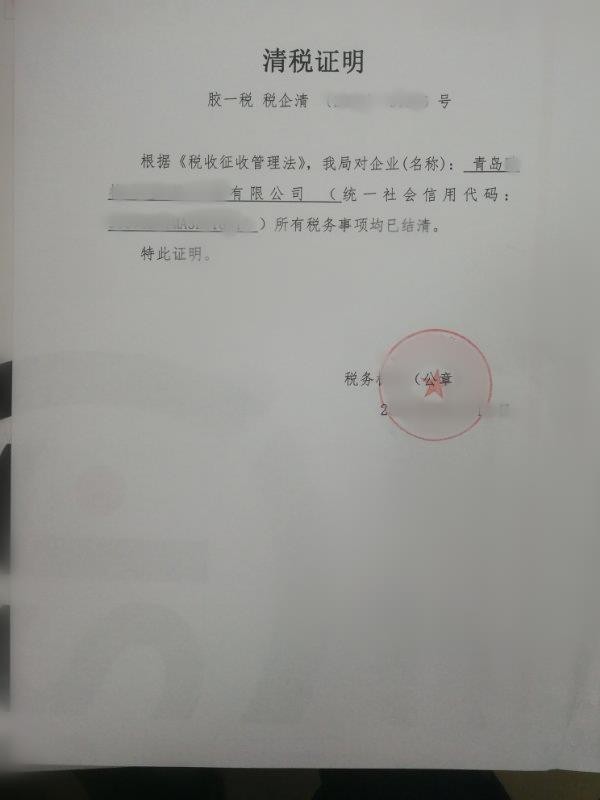 □√注销(仅限注销登记填写) □√注销(仅限注销登记填写) □√注销(仅限注销登记填写) □√注销(仅限注销登记填写) 注销原因 （根据实际情况选择）□√ 隶属企业（单位）决定撤销。          □ 被依法责令关闭。 □ 被登记机关依法吊销或撤销。 □ 其它原因： 。 □√ 隶属企业（单位）决定撤销。          □ 被依法责令关闭。 □ 被登记机关依法吊销或撤销。 □ 其它原因： 。 □√ 隶属企业（单位）决定撤销。          □ 被依法责令关闭。 □ 被登记机关依法吊销或撤销。 □ 其它原因： 。 清税情况 （根据实际情况选择） √□已清理完毕                           □未涉及纳税义务 √□已清理完毕                           □未涉及纳税义务 √□已清理完毕                           □未涉及纳税义务 债权债务清理 (分公司、个人独资/合伙企业分支机构不填写） □主管部门或者清算组织负责清理债权债务 □债务清理完结 □主管部门或者清算组织负责清理债权债务 □债务清理完结 □主管部门或者清算组织负责清理债权债务 □债务清理完结 缴回公章情况 (分公司、个人独资/合伙企业分支机构不填写） □ 已 缴 回 □ 未 缴 回 □ 已 缴 回 □ 未 缴 回 □ 已 缴 回 □ 未 缴 回 □负责人信息（仅限设立及变更负责人填写）□负责人信息（仅限设立及变更负责人填写）□负责人信息（仅限设立及变更负责人填写）□负责人信息（仅限设立及变更负责人填写）姓   名 国别（地区） 身份证件类型 身份证件号码 固定电话 移动电话 电子邮箱 （身份证件复、影印件粘贴处） （身份证件复、影印件粘贴处） （身份证件复、影印件粘贴处） （身份证件复、影印件粘贴处） 拟 任 负 责 人 签 字 ： 年 月 日 拟 任 负 责 人 签 字 ： 年 月 日 拟 任 负 责 人 签 字 ： 年 月 日 拟 任 负 责 人 签 字 ： 年 月 日 负责人任免文件 □经决定，免去 的负责人职务。 □经决定，兹任命 为负责人。 负责人任免文件 □经决定，免去 的负责人职务。 □经决定，兹任命 为负责人。 负责人任免文件 □经决定，免去 的负责人职务。 □经决定，兹任命 为负责人。 负责人任免文件 □经决定，免去 的负责人职务。 □经决定，兹任命 为负责人。 